Μήνυμα του Δημάρχου Λαμιέων Νίκου Σταυρογιάννη για το ΠάσχαΤο ελπιδοφόρο μήνυμα της Ανάστασης του Θεανθρώπου ας μας δώσει δύναμη και αισιοδοξία. Το Ανέσπερο Φως ας φωτίζει τα βήματα, το νου και τις καρδιές όλων μας. Ιδιαίτερα αυτών που με τις αποφάσεις τους καθορίζουν την πορεία και την τύχη της ανθρωπότητας. Για ένα κόσμο ειρηνικό, πιο δίκαιο με περισσότερη αλληλεγγύη, αγάπη και ανθρωπιά.  Από το Γραφείο Τύπου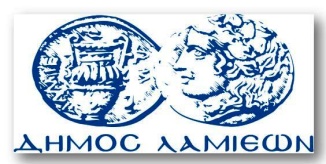         ΠΡΟΣ: ΜΜΕ                                                            ΔΗΜΟΣ ΛΑΜΙΕΩΝ                                                                     Γραφείου Τύπου                                                               & Επικοινωνίας                                                       Λαμία, 6/4/2015